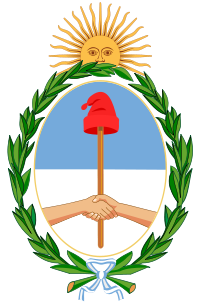 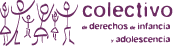 Comisión de Población y Desarrollo Humano         Honorable Senado de la Nación25 años de la Convención sobre los Derechos del Niño:“Diálogo sobre el Fortalecimiento Nacional y Regional delSistema de Protección de Derechos de Niñas, Niños y Adolescentes”18 de noviembre, 12,30 hs.Salón Illia, Palacio LegislativoHipólito Yrigoyen 1849APERTURA - Presidente de la Honorable Cámara de Diputados de la Nación, D. Julián    Domínguez.- Presidente de la Comisión de Población y Desarrollo Humano de la Honorable     Cámara de Senadores de la Nación, Da. Norma Morandini. -Presidente de la Comisión de Familia, Mujer y Niñez y Adolescencia de la Honorable  Cámara de Diputados de la Nación, Ing. Felipe Solá.-Presidente del Observatorio de Derechos Humanos y Género de los Bloques Legislativos   De la U.C.R,  Da. María Luisa Storani.-Representante del Colectivo de Derechos de Infancia y Adolescencia, Da. Nora Pulido.-Representante de la Unión Europea en Argentina.13,30 hs: Diagnósticos, avances y desafíos para el funcionamiento del Sistema de Protección de Derechos de Niños, Niñas y Adolescentes en Argentina.-Representante de Colectivo de Derechos de Infancia, Dra. Marysel Segovia.-Representante de la Fundación Sur Argentina, Lic. Silvia Stuchlik.-Representante de la Secretaría Nacional de Niñez, Adolescencia y Familia.-Representante de la Defensoría del Pueblo de la Nación.-Representante de Unicef en Argentina, Lic. Manuela Thourte.MODERADOR: Juan Hernández, Representante del Colectivo de Derechos de Infancia y Adolescencia14,15 hs: Estándares Internacionales y Regionales para el Funcionamiento del Sistema                De Protección de Derechos.-Relatora sobre los Derechos de la Niñez de la Comisión Interamericana de Derechos Humanos, Da. Rosa María Ortiz.-Representante del Colectivo de Derechos de la Infancia- Red de Coaliciones Sur, Da.  Josefina Doz Costa.-Representante de Fundación Sur Argentina, Da.  Laura Musa.15,00 hs: El Sistema de Protección de Derechos en la Región.-Representantes del Comité de Derechos del Niño de la Rep. Oriental del Uruguay,   D. Juan Fumeiro y D. Luis Pedernera.-Representante de la Asociación de Centros de Crianza y Adolescencia de Brasil,   Da. Mónica Brito.-Coordinadora por los Derechos de la Infancia de Paraguay, D. Sebastián Vargas -Representante de la Red de ONGs de Infancia y Juventud de Chile, Zunilda Moraga.